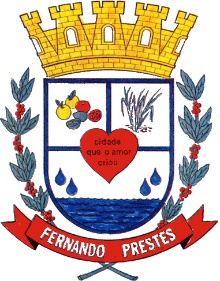 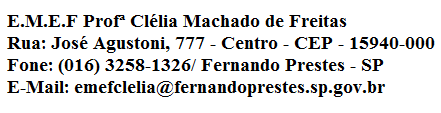 E.M.E F. “PROFESSORA CLÉLIA MACHADO DE FREITAS”PERÍODO: 22/02/2021 A 26/02/2021DISCIPLINA: ARTEPROFESSOR (A): ELIZAINEALUNO(A):______________________________________________1_º ANO__Data: __/__/____CORESNA AULA DESSA SEMANA VAMOS APRENDER AS CORES PRIMÁRIAS.ELAS SÃO O VERMELHO, O AZUL E O AMARELO.ASSISTA AO VÍDEO E PINTE SEU DESENHO COM MUITO CAPRICHO, USANDO APENAS AS CORES PRIMÁRIAS.https://www.youtube.com/watch?v=qOfeNYvq0mU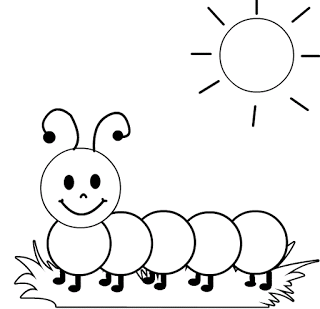 